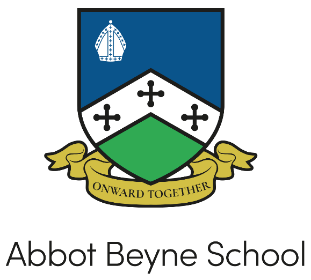 Job DescriptionPostClassroom Teacher Reporting toDirector of LearningSalaryTeachers’ Main Pay Scale / Upper Pay ScaleJob PurposeTo raise attainment in your subject across all Key StagesTo deliver high quality teaching to ensure all students make excellent progress To carry out the professional duties of a qualified teacher in line with Abbot Beyne School’s expectations and the teachers’ professional standardsTo contribute and work with the department to continually develop a range of stimulating relevant resources appropriate to the needs of our studentsJob PurposeTo raise attainment in your subject across all Key StagesTo deliver high quality teaching to ensure all students make excellent progress To carry out the professional duties of a qualified teacher in line with Abbot Beyne School’s expectations and the teachers’ professional standardsTo contribute and work with the department to continually develop a range of stimulating relevant resources appropriate to the needs of our studentsTeaching and LearningTo ensure effective teaching of whole classes, groups and individuals so that teaching objectives are met, pace and challenge are maintained, and best use is made of teaching timeTo use teaching methods which keep students engaged, stimulating students’ intellectual curiosity, effective questioning and responses, clear presentation and good use of resourcesTo provide opportunities to develop students’ understanding by relating their learning to real and work-related examples, recognising that learning takes place outside of the school contextTo set appropriate and demanding expectations and targets for student learning and motivation, building on prior attainmentTo remain uptodate with the SEN register, seeking specialist advice to ensure appropriate differentiation and personalised support for students with SENTo remain uptodate with specialised subject knowledge to be able to cope confidently with students’ subject related questionsTo fully integrate technology, specifically iPads and the student use of iPads, into all of your teachingTeaching and LearningTo ensure effective teaching of whole classes, groups and individuals so that teaching objectives are met, pace and challenge are maintained, and best use is made of teaching timeTo use teaching methods which keep students engaged, stimulating students’ intellectual curiosity, effective questioning and responses, clear presentation and good use of resourcesTo provide opportunities to develop students’ understanding by relating their learning to real and work-related examples, recognising that learning takes place outside of the school contextTo set appropriate and demanding expectations and targets for student learning and motivation, building on prior attainmentTo remain uptodate with the SEN register, seeking specialist advice to ensure appropriate differentiation and personalised support for students with SENTo remain uptodate with specialised subject knowledge to be able to cope confidently with students’ subject related questionsTo fully integrate technology, specifically iPads and the student use of iPads, into all of your teachingSafeguarding Young People and Student VoiceTo be committed to the safeguarding and promotion of the welfare of young people and to demonstrate this commitment in every aspect of this postTo be responsible for the care and guidance for students within your form group and also to ensure your classroom is a safe environment for students to learnTo work in partnership with students to enhance their learning and widen their experience of educationSafeguarding Young People and Student VoiceTo be committed to the safeguarding and promotion of the welfare of young people and to demonstrate this commitment in every aspect of this postTo be responsible for the care and guidance for students within your form group and also to ensure your classroom is a safe environment for students to learnTo work in partnership with students to enhance their learning and widen their experience of educationMonitoring, Evaluation and Data AnalysisTo maintain an accurate record of students’ progress, homework and assessmentsTo assess if learning objectives have been achieved and use this assessment for future teachingTo mark and monitor students’ class and homework within a reasonable time frame, providing constructive oral and written feedback, setting targets for students’ progress to ensure that students know their current level / grade and know what they have to do to raise their level of achievementTo analyse student data to inform intervention strategies and appropriate action plansMonitoring, Evaluation and Data AnalysisTo maintain an accurate record of students’ progress, homework and assessmentsTo assess if learning objectives have been achieved and use this assessment for future teachingTo mark and monitor students’ class and homework within a reasonable time frame, providing constructive oral and written feedback, setting targets for students’ progress to ensure that students know their current level / grade and know what they have to do to raise their level of achievementTo analyse student data to inform intervention strategies and appropriate action plansAttendance and BehaviourTo set high expectations for students’ behaviour and attendance through well-focused teaching, through positive and productive relationships and through consistent use of the School’s Ready to Learn ProgrammeTo set work for students absent from school for health or disciplinary reasonsTo seek advice as required from colleagues regarding support or intervention when behaviour or attendance concerns ariseTo record student attendance in a timely mannerTo play an active role in rewarding student achievement and positive behaviourAttendance and BehaviourTo set high expectations for students’ behaviour and attendance through well-focused teaching, through positive and productive relationships and through consistent use of the School’s Ready to Learn ProgrammeTo set work for students absent from school for health or disciplinary reasonsTo seek advice as required from colleagues regarding support or intervention when behaviour or attendance concerns ariseTo record student attendance in a timely mannerTo play an active role in rewarding student achievement and positive behaviourRelationships with Parents/Carers, Colleagues and the Wider CommunityTo maintain positive relationships with parents / carers, calling parents / carers as necessary regarding student progress or if there are health and welfare concernsTo liaise with the Subject Leader if written correspondence to parents is requiredTo attend Parents’ Evenings to keep parents / carers informed of progressTo prepare accurate reports to parents / carersTo establish effective working relationships with colleagues and professionalsRelationships with Parents/Carers, Colleagues and the Wider CommunityTo maintain positive relationships with parents / carers, calling parents / carers as necessary regarding student progress or if there are health and welfare concernsTo liaise with the Subject Leader if written correspondence to parents is requiredTo attend Parents’ Evenings to keep parents / carers informed of progressTo prepare accurate reports to parents / carersTo establish effective working relationships with colleagues and professionalsManage Own performance and DevelopmentTo take responsibility for your own personal professional development, keeping up to date with research and developments in pedagogy and in the subjects taughtTo set a good example to students in terms of presentation and personal conductTo evaluate your own teaching critically and use this to improve effectivenessTo engage actively in the Performance Management and Review ProcessManage Own performance and DevelopmentTo take responsibility for your own personal professional development, keeping up to date with research and developments in pedagogy and in the subjects taughtTo set a good example to students in terms of presentation and personal conductTo evaluate your own teaching critically and use this to improve effectivenessTo engage actively in the Performance Management and Review ProcessOther Specific DutiesTo undertake the responsibilities of a Form TutorTo play a full part in the life of the school community and enrichment programme  and to encourage colleagues and students to follow this exampleTo maintain safe housekeeping across the school including tidy classrooms conducive to learning and staffing areas clean for rest breaksTo be aware and comply with policies and procedures relating to child protection, health, safety and security, confidentiality, reporting all concerns appropriatelyOther duties commensurate with the grade of the post as directed by the Headteacher or specified by the School Teachers’ Pay and Conditions DocumentThe duties and responsibilities highlighted in this Job Specification are indicative and may vary over time.  Post holders are expected to undertake other duties and responsibilities relevant to the nature, level and scope of the post.Other Specific DutiesTo undertake the responsibilities of a Form TutorTo play a full part in the life of the school community and enrichment programme  and to encourage colleagues and students to follow this exampleTo maintain safe housekeeping across the school including tidy classrooms conducive to learning and staffing areas clean for rest breaksTo be aware and comply with policies and procedures relating to child protection, health, safety and security, confidentiality, reporting all concerns appropriatelyOther duties commensurate with the grade of the post as directed by the Headteacher or specified by the School Teachers’ Pay and Conditions DocumentThe duties and responsibilities highlighted in this Job Specification are indicative and may vary over time.  Post holders are expected to undertake other duties and responsibilities relevant to the nature, level and scope of the post.